Publicado en Barcelona el 12/01/2024 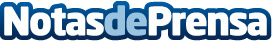 La especialización es la receta para la competitividad en Ecommerce, según OpenTiendasCómo la empresa tradicional está encontrando su mercado y alineando su estrategia ante los cambios en el mercado del comercio electrónicoDatos de contacto:Daniel GironaCMO937588646Nota de prensa publicada en: https://www.notasdeprensa.es/la-especializacion-es-la-receta-para-la_1 Categorias: Nacional Marketing E-Commerce Digital http://www.notasdeprensa.es